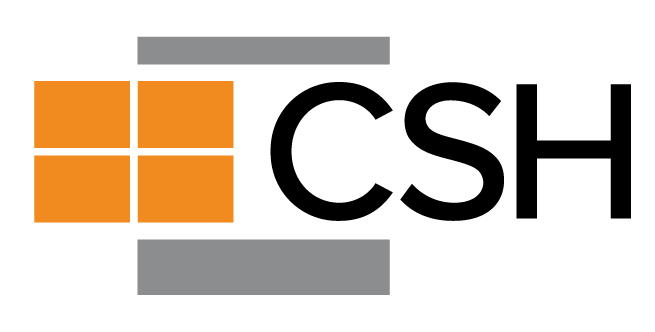 SAMHSA Services Grants: GBHIhttps://www.samhsa.gov/grants/grant-announcements/ti-20-001 Key Dates Release Date: 10/16/19Application Due Date: 12/16/19Estimated Project Start Date: 4/30/2020Estimated Project End Date: 3/31/2025Length of Project Periods:  5 year project period and budgetPurpose The grant will support local implementation of a community infrastructure that integrates substance use disorder treatment, housing services and other critical services for individuals (including youth) and families experiencing homelessness. Eligible ApplicantsNon Profits and local government. Coordination in the form of a support letter with a state’s Single State Agency is required.  SSAs are the statewide Substance Use Disorder Authority. Award Prioritization Primarily to support Direct Services including providing evidenced based SUD treatment, Benefits Navigation services, Housing Navigation  Services, and Recovery Support Services including Recovery Residences, Employment Services, Vocational Services, Recovery Coaching Services. SAMHSA has historically prioritized potential awardees that have used these grants to leverage affordable and supportive housing resources from sources other than SAMHSA. Funding Level $5,204,000 totalExpected Award Amount: $400,000 a year for 5 yearsMaximum Award Amount: $3,000,000 Per Project PeriodSAMHSA expects to make approximately 13 awards nationally Target Population Persons (Including Individuals, Families and Youth) who are experiencing homelessness and challenges with Substance Use DisordersCSH Recommends: Communities that need to build linkages between their Continuum of Care and growing Substance Use disorder and recovery residences systems could use these resources to build linkages and develop capacity.  Supportive Housing and Homeless Services providers looking to more effectively serve a population suffering from addiction, could use these resources as part of the startup process for Medicaid billing.  